Камеры и штативыКамеры и штативыSONY HXR-NX100 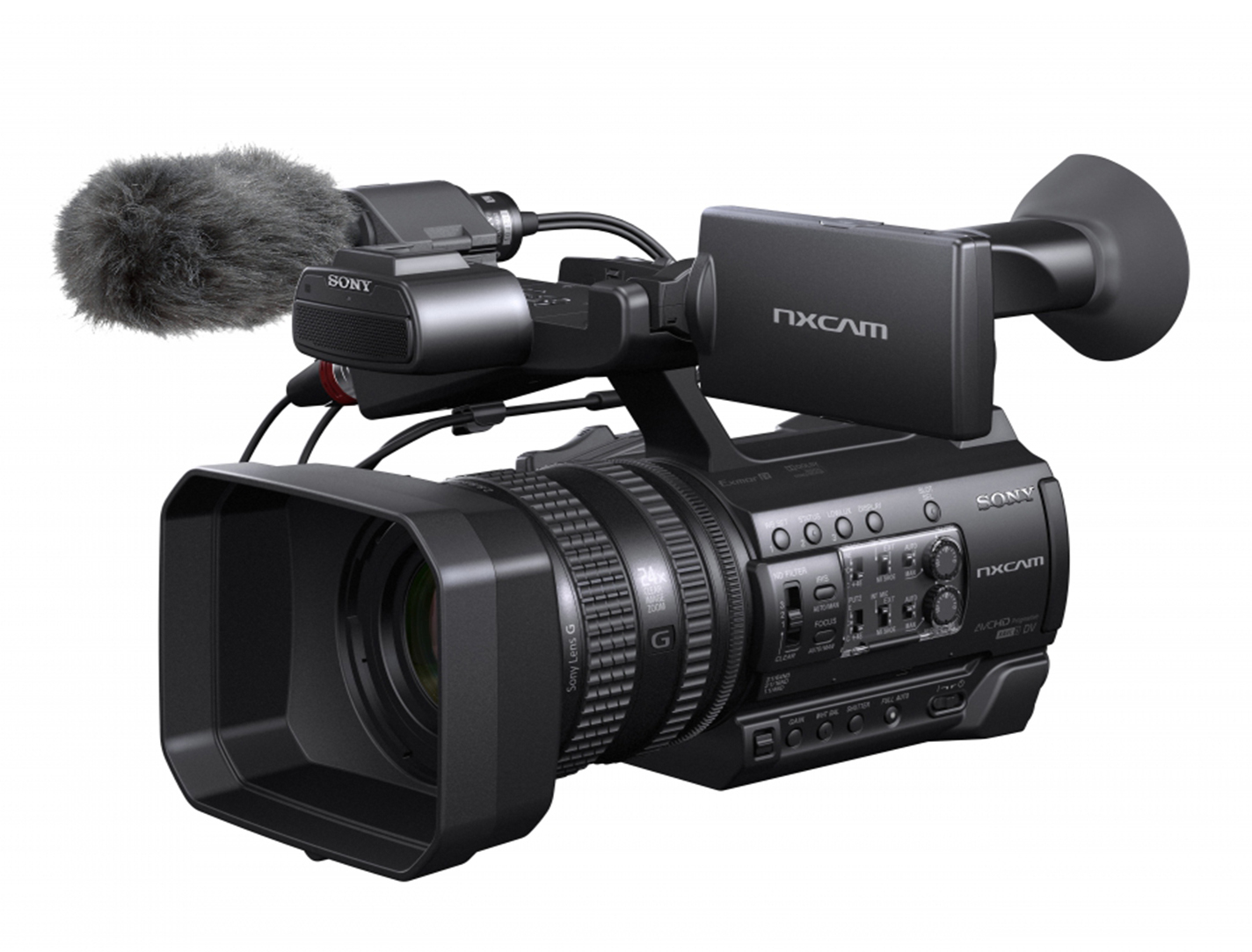 SONY NEX - FS100PK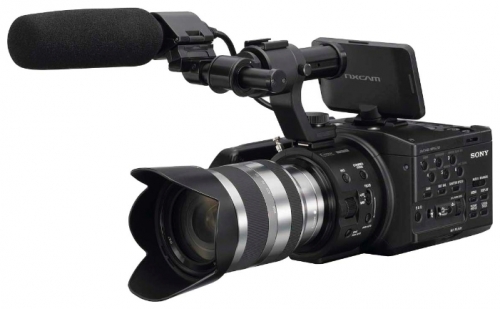 ШТАТИВ VINTEN PRO-5DC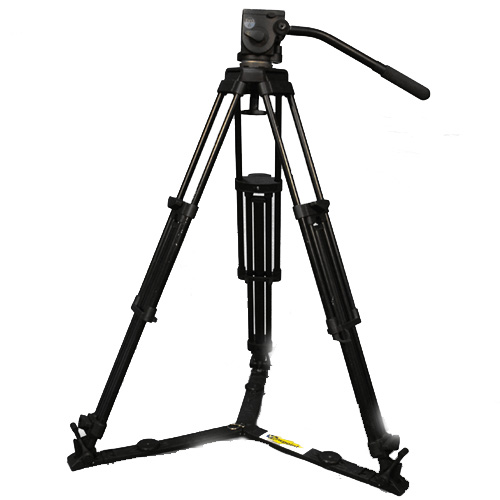 ШТАТИВ Manfrotto 525MVB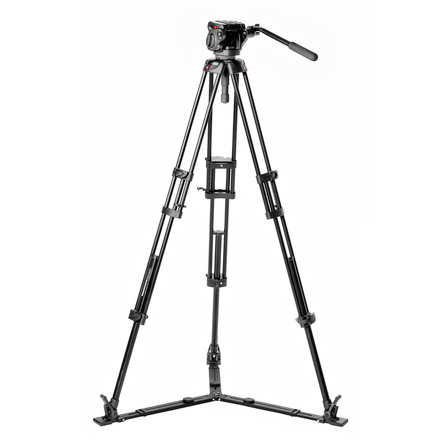 ШТАТИВ HEIWA TH-650DV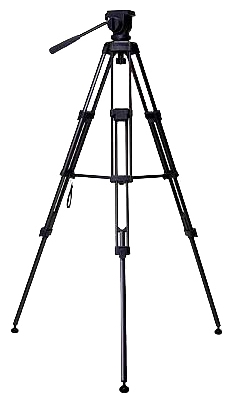 ШТАТИВ SACHTLER DV 1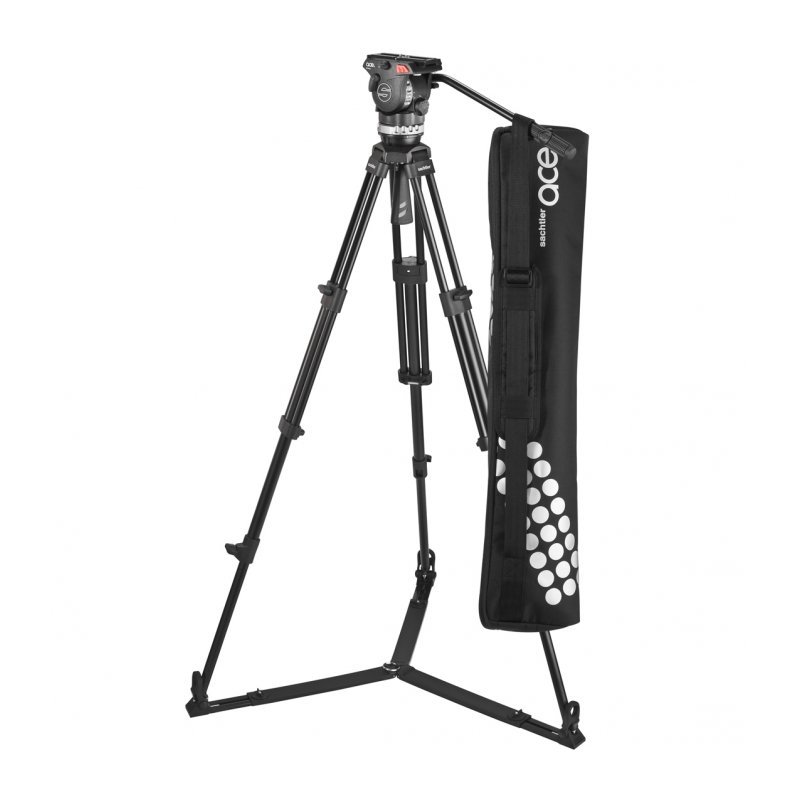 ШТАТИВ Sachtler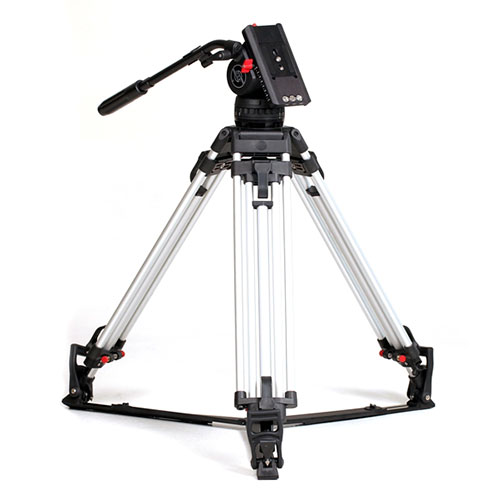 